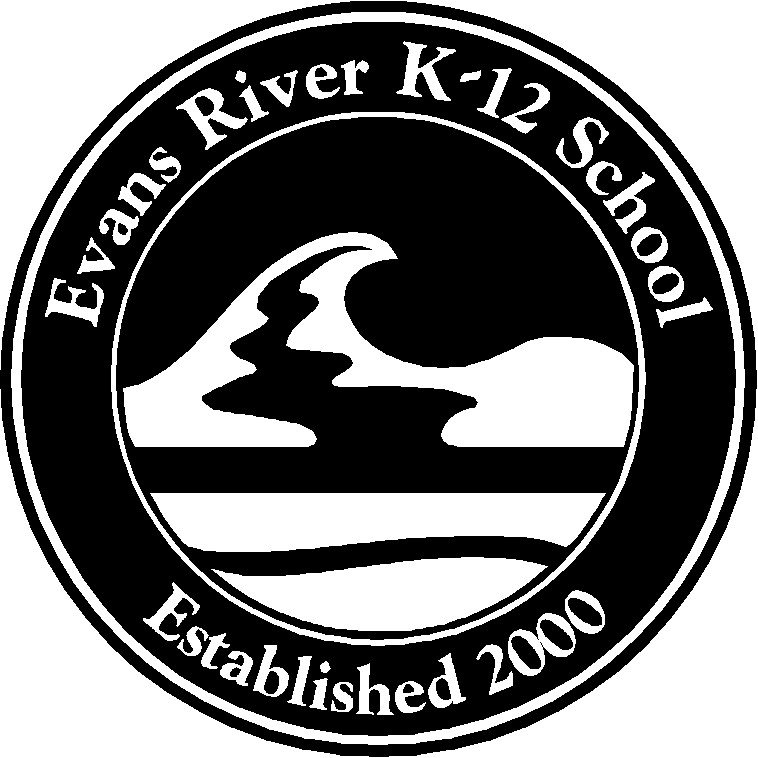 Parents and Citizens AssociationUniform Order Form	Students name		Year		Parent name 		Contact number 		Date		Summer UniformWinter UniformThe uniform store, situated in the Performance Hall will be opened from 8:30am to 9:30am Friday each weekOrder forms with payment can be handed into the office. Eftpos Available. *Due to stock levels, some shirt sizes will have to be substituted for sport shirts which can be used as everyday shirtOffice/P&C Use OnlyOffice/P&C Use OnlyPaidReady for CollectionOrder CollectedOn Back OrderPre-OrderSTYLEPRICEQNTYSIZETOTAL*Primary shirt (Years K-6)25.00*Secondary shirt (Years 7-10)27.00Senior shirt (Years 11&12)27.00Sport Shirt- (Years 7-10)27.00Girls Skort with logo (4-14)20.00Boys Shorts (child size 4-14) with logo22.00Boys Shorts (adult XS-XXL) with logo22.00Unisex Shorts (4-14) with logo22.00Unisex Shorts (XS-L) with logo22.00Hats(XS-L)	10.00STYLEPRICEQNTYSIZETOTALZip Front Jumper (with hood)35.00V-Neck Jumper (child size 4-14)27.00V-Neck Jumper (adult S-XXL)28.00Chinooks (child size 4-14)27.00Chinooks (adult XS-L)28.00Chinooks (adult XL-XXL)32.00Waterproof Jacket45.00Waterproof Trackpants25.00TOTALAMOUNT PAIDAMOUNT OWINGRECEIPT NUMBER